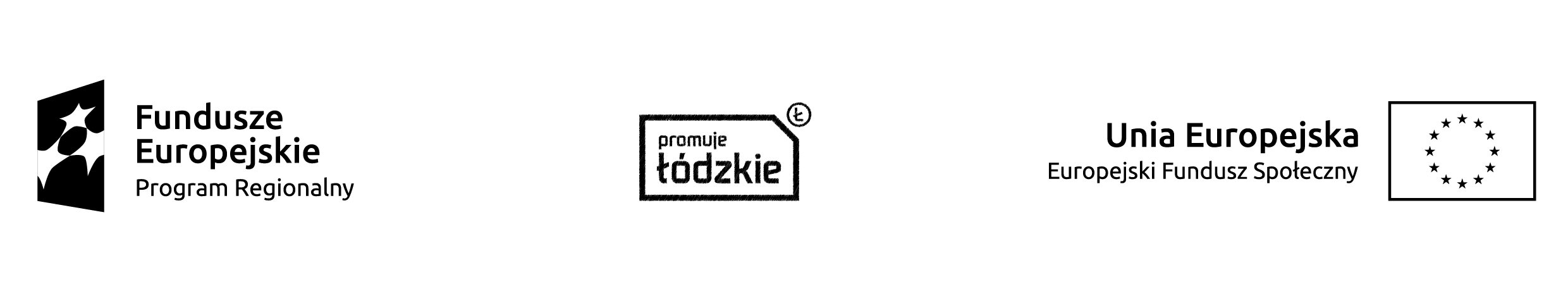 Projekt nr RPLD.11.03.01-10-0026/15 pn. „Doświadczony uczeń” współfinansowany 
ze środków Europejskiego Funduszu Społecznego w ramach Regionalnego Programu Operacyjnego Województwa Łódzkiego na lata 2014-2020Załącznik nr 2       pieczęć wykonawcy i nr tel./faksu                                                                                       Zespół Szkół Ponadgimnazjalnych nr 20 w Łodzi                                                                                                                                                            im. Marszałka Józefa Piłsudskiego                                                                                                            ul. Warecka 41                                                                                                             91-212 ŁódźFORMULARZ OFERTOWYOfertę składa:(NAZWA WYKONAWCY)(ADRES SIEDZIBY WYKONAWCY)(ADRES DO KORESPONDENCJI – jeśli jest inny, niż w/w)NIP:					 					REGON:										osoba upoważniona do kontaktu:	 			………….	telefon:					 					fax:					 					e-mail:					 					2. Przedmiotem zamówienia są usługi szkoleniowe realizowane w ramach projektu
      „Doświadczony uczeń” współfinansowanego ze środków Europejskiego Funduszu
      Społecznego w ramach Regionalnego Programu Operacyjnego Województwa
      Łódzkiego na lata 2014-2020, Osi Priorytetowej XI „Edukacja Kwalifikacje Umiejętności”,
      Działania XI.3 „Kształcenie zawodowe”.       Przedmiot zamówienia podzielony jest na dwie części:1)   Część I zamówienia (Zadanie nr 1):       Realizacja szkolenia: "Zaawansowane metody lutowania i napraw pakietów elektronicznych" - 46 godzin.        2)   Część II zamówienia (Zadanie nr 2):             Realizacja szkolenia: "Pakiety elektroniczne z komponentami Ball Grid Array w praktyce"
       – 14 godzin.3. Oferujemy wykonanie zamówienia za cenę ryczałtową w wysokości:  *oferowana cena brutto obejmująca wszystkie koszty związane z realizacją przedmiotu zamówienia4. Informujemy, że trener, który będzie uczestniczył w realizacji zamówienia*:przeprowadził  1-3 szkoleń z zakresu metod lutowania i/lub napraw pakietów elektronicznych w okresie 3 lat przed upływem terminu składania ofert, przeprowadził  4-6 szkoleń z zakresu metod lutowania i/lub napraw pakietów elektronicznych w okresie 3 lat przed upływem terminu składania ofert,   przeprowadził  7-10 szkoleń z zakresu metod lutowania i/lub napraw pakietów elektronicznych w okresie 3 lat przed upływem terminu składania ofert, przeprowadził  11 i więcej szkoleń z zakresu metod lutowania i/lub napraw pakietów elektronicznych w okresie 3 lat przed upływem terminu składania ofert.*(należy podkreślić jedną z ww. pozycji)5. Informujemy, ze każdy uczestnik szkolenia*:otrzyma dodatkowe materiały szkoleniowe (oprócz wymaganych w wersji papierowej) 
– w wersji elektronicznej, na pendrive – tak/nie,będzie miał możliwość konsultacji telefonicznych i e-mailowych z trenerem po szkoleniu 
w okresie 1 m-ca – tak/nie,będzie miał możliwość konsultacji telefonicznych i e-mailowych z trenerem po szkoleniu 
w okresie 2 m-cy – tak/nie,* (należy zaznaczyć właściwą odpowiedź)6.  Oświadczamy, że zamówienie zostanie zrealizowane w terminach określonych w ogłoszeniu 
o zamówieniu.7. Oświadczamy, że zamówienie zostanie wykonane zgodne z warunkami określonymi 
w ogłoszeniu o zamówieniu.8.  Oferta zawiera następujące dokumenty:                                                                                                       ................................................................                                                                                                          /Miejscowość, data i podpis Wykonawcy/Część I zamówienia (Zadanie nr 1)Cena*:…………………………………………………………………………………………………….. (słownie brutto:………………………………………………………………………………………….)w tym VAT: ……………………………………………………………………………………………….(słownie: …………………………………………………………………………………………………)Część II zamówienia (Zadanie nr 2)Cena*:	……………………………………………………………………………………..……………..(słownie brutto: …………………………………………………………………………………………)w tym VAT:………………………………………………………………………………………………..(słownie:………………………………………………………………………………………………….)